
Annex A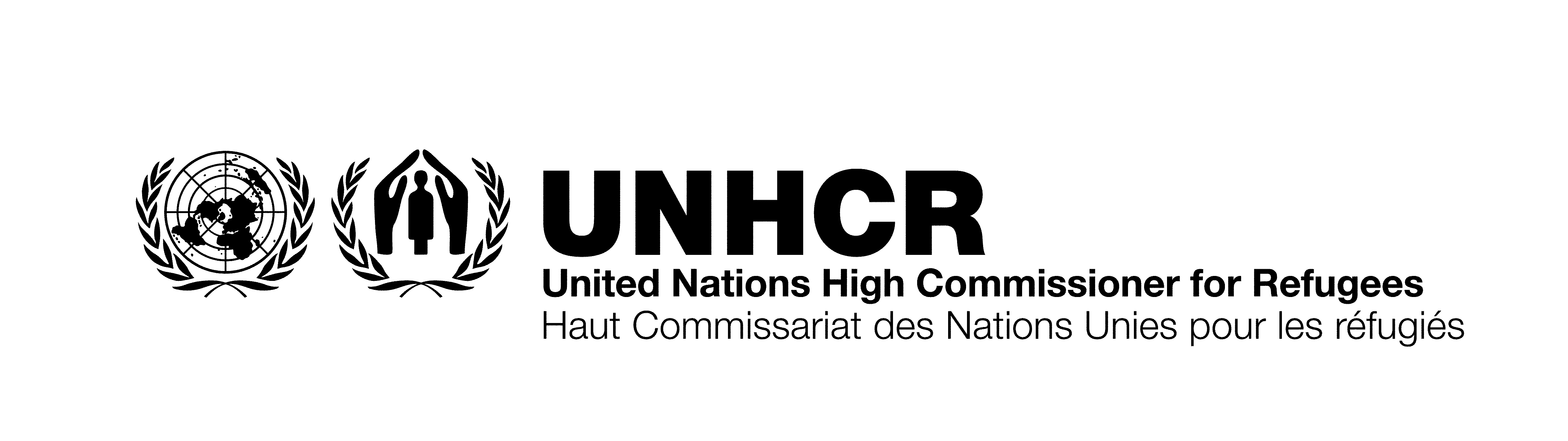 Bid Data FormSuppliers should fill below table as part of their offer:Company Name: 			_____________________________________Authorized Person & Title: 		_______________________________Signature & stamp:       		__________________________________Date:                       			_____________________________________Other Information pertaining to our RFQ are as follows:Other Information pertaining to our RFQ are as follows:Yes, we will comply (State, as requiredNo, we cannot comply (state as required)Project completion time: Acceptance to complete the delivery of Goods/Maintenance Services within a maximum of 24 Hours from the time UNHCR sends an order to the supplier.Offer Validity: (Accept to hold the offer valid throughout the contract duration until satisfactory completion of delivery of UHNCR requirement.)Delivery:Prices should include all costs till UNHCR Peshawar officeDelivery:Prices should include all costs till UNHCR Peshawar officePayment Term: Acceptance to UNHCR payment terms i.e., 30 days net after invoice is verified by UNHCR. No advance payment Payment Term: Acceptance to UNHCR payment terms i.e., 30 days net after invoice is verified by UNHCR. No advance payment Acceptance of UNHCR General Terms and Conditions for Goods and ServicesAcceptance of UNHCR General Terms and Conditions for Goods and ServicesAcceptance to offer items as per Technical Specifications mentioned in Annex B.Acceptance to offer items as per Technical Specifications mentioned in Annex B.Submitted both excel and pdf copies of Financial offer / quotation with registered vendor name, signature and stampSubmitted both excel and pdf copies of Financial offer / quotation with registered vendor name, signature and stamp